Anexo 3F ORMUL ARIO BECAS DE EXCELENCIA DEL GOBIERNO DE MÉXICO PARA EXTRANJEROS EDICIÓN CHINA 2023En caso de que este formulario sea alterado la postulación será anulada automáticamente.APELLIDO (S):    	NOMBRE (S):	 	FECHA DE NACIMIENTO:   	dd/mm/aaaaGÉNERO:	F	MNACIONALIDAD (ES):    	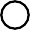 ESTADO CIVIL:    	NOMBRE DEL CÓNYUGE:    	Fotografía con fondo blanco, de frente, sin lentes, cabeza y cara descubierta, sin sonreír, con vigencia no mayor a 30 días.(si aplica)esposo / esposaDOMICILIO:   		 	calle / número exterior / número interior	colonia / localidad (si aplica)ciudad / municipio	estado / provincia	código postal o Z.PPAÍS DE ORIGEN:	PAÍS DE RESIDENCIA ACTUAL:   	TELÉFONO DE CASA: TELÉFONO MÓVIL: TELÉFONO DE OFICINA:CORREO ELECTRÓNICO:indicar marcaje internacionalindicar marcaje internacionalindicar marcaje internacionalNÚMERO DE PASAPORTE:	TIPO DE SANGRE:¿HA TENIDO BECA DEL GOBIERNO DE MÉXICO?	SÍ	NO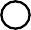 FECHA DE INICIO:	FECHA DE TÉRMINO:dd/mm/aaaa	dd/mm/aaaaACTIVIDADES REALIZADAS:    	¿LOS ESTUDIOS QUE PRETENDE REALIZAR EN MÉXICO SE IMPARTEN EN SU PAÍS DE ORIGEN?MODALIDAD ACADÉMICA A REALIZAR:SÍ	NONOMBRE COMPLETO DEL PROGRAMA ACADÉMICO PARA EL QUE SOLICITA LA BECA:NOMBRE DE LA INSTITUCIÓN MEXICANA:FECHA DE INICIO:(del programa académico)dd/mm/aaaaFECHA DE TÉRMINO:(del programa académico)dd/mm/aaaaINDICAR SI YA INICIÓ LOS ESTUDIOS:	SÍ	NOFECHA EN LA QUE INICIÓ:	FECHA EN LA QUE TERMINA:    	dd/mm/aaaa	dd/mm/aaaaCICLO ACADÉMICO QUE SE ENCUENTRA CURSANDO:PROMEDIO ACUMULADO ACTUAL:    	PERIODO ESPECÍFICO POR EL QUE SOLICITA LA BECA (FECHA DE INICIO Y TÉRMINO):NOMBRE COMPLETO:   	INSTITUCIÓN RECEPTORA:   	TELÉFONO:	CARGO:	 	CORREO ELECTRÓNICO:  	¿CUENTA CON ALGÚN APOYO PARA REALIZAR LA ACTIVIDAD PARA LA QUE SOLICITA LA BECA?SÍ	NO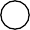 DE QUÉ INSTITUCIÓN   	PERIODO:  	señalar la fecha de inicio y términoTIPO DE APOYO:   	En caso de ser una escala diferente, es indispensable presentar su equivalencia.LICENCIATURA:   	PROGRAMA ACADÉMICO:   	INSTITUCIÓN:    	CIUDAD Y PAÍS:    	FECHA DE INICIO:	FECHA DE TÉRMINO:dd/mm/aaaa	dd/mm/aaaaPROMEDIO GENERAL ACUMULADO:MAESTRÍA:    	PROGRAMA ACADÉMICO:   	INSTITUCIÓN:    	CIUDAD Y PAÍS:    	FECHA DE INICIO:	FECHA DE TÉRMINO:dd/mm/aaaa	dd/mm/aaaaPROMEDIO GENERAL ACUMULADO:  	DOCTORADO:    	PROGRAMA ACADÉMICO:   	INSTITUCIÓN:    	CIUDAD Y PAÍS:    	FECHA DE INICIO:	FECHA DE TÉRMINO:dd/mm/aaaa	dd/mm/aaaaPROMEDIO GENERAL ACUMULADO:  	ACTIVIDAD ACTUAL:	 	INSTITUCIÓN O EMPRESA:   	FECHA DE INGRESO:dd/mm/aaaaCARGO:EMPLEO ANTERIOR:   	INSTITUCIÓN O EMPRESA:  	FECHA DE INGRESO:	FECHA DE TÉRMINO:dd/mm/aaaa	dd/mm/aaaaCARGO:   	INSTITUCIÓN:   	FECHA DE INICIO:	FECHA DE TÉRMINO:dd/mm/aaaa	dd/mm/aaaaACTIVIDADES DOCENTES O DE INVESTIGACIÓN QUE HA DESARROLLADO:SEÑALE EL NOMBRE DE SUS ÚLTIMAS PUBLICACIONES RELACIONADAS CON LA ACTIVIDAD A REALIZAR:(máximo 5)MENCIONE LAS DISTINCIONES, PREMIOS Y RECONOCIMIENTOS OBTENIDOS CON FECHAS:(si aplica)EN CASO DE HABER RECIBIDO BECAS NACIONALES O INTERNACIONALES DE ESTUDIO O DE INVESTIGACIÓN, INDIQUE LAS MÁS RECIENTES:INSTITUCIÓN OTORGANTE:    	PAÍS EN EL QUE SE REALIZÓ LA ACTIVIDAD:  	FECHA DE INICIO:	FECHA DE TÉRMINO:dd/mm/aaaa	dd/mm/aaaaINSTITUCIÓN OTORGANTE:    	PAÍS EN EL QUE SE REALIZÓ LA ACTIVIDAD:  	FECHA DE INICIO:	FECHA DE TÉRMINO:dd/mm/aaaa	dd/mm/aaaaNOMBRE DE LA PERSONA A NOTIFICAR:  	PARENTESCO:	 	    PAÍS:	 	TELÉFONO:	 	   TELÉFONO MÓVIL:  	indicar marcaje internacional	indicar marcaje internacionalDOMICILIO:   	DECLARO QUE HE LEIDO Y ACEPTO LAS CONDICIONES DE LA CONVOCATORIA DE BECAS DE EXCELENCIA DEL GOBIERNO DE MÉXICO PARA EXTRANJEROS 2022LUGAR Y FECHA	FIRMA DEL SOLICITANTE